  南京市金陵中学附属初级中学小升初信息登记表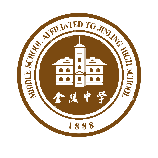 ______市______区_________________小学六年级___班 注：填写信息须真实。有关材料需验原件，复印件交学校存档，恕不退回，谢谢您的配合！材料目录材料整理说明  1.所有复印件均使用A4纸张。封面页——《金陵中学附属初级中学优秀小学毕业生登记表》。目录——金陵中学附属初级中学《材料目录》表，为便于审阅，请勿使用其他目录格式，请每页在右下脚标注页码。4.《成长的脚印》四到六年级。页码1——六年级第一学期成绩页    页码2——六年级第一学期评语页页码3——五年级第二学期成绩页    页码4——五年级第二学期评语页页码5——五年级第一学期成绩页    页码6——五年级第一学期评语页页码7——四年级第二学期成绩页    页码8——四年级第二学期评语页页码9——四年级第一学期成绩页    页码10——四年级第一学期评语页5.页码11开始——四年级以上校内荣誉称号，包括市、区、校三好学生和免考证书。6.其他综合素质方面的材料复印件接后（同类内容每项以不超过两张复印件证明即可，无需罗列）7.友情提醒：①请勿在我校重复投递。重复投递只记录第一次投递内容。②复印件无需彩印，只需字迹清晰，不要太袖珍③在用拉杆夹封装前，请先用订书机订牢，否则容易松散。照片粘贴处 姓名姓名性别性别身份证号身份证号称谓称谓家长姓名家长姓名家长姓名单位、职务或教育背景单位、职务或教育背景单位、职务或教育背景单位、职务或教育背景单位、职务或教育背景单位、职务或教育背景单位、职务或教育背景单位、职务或教育背景单位、职务或教育背景单位、职务或教育背景单位、职务或教育背景移动电话父父母母户口所在地户口所在地户口所在地户口所在地户口所在地         市           区         市           区         市           区         市           区         市           区         市           区         市           区         市           区         市           区         市           区         市           区         市           区详细住址详细住址详细住址详细住址详细住址语文数学数学外语外语外语体育体育是否三好学生是否三好学生是否三好学生是否三好学生是否三好学生担任职务语文数学数学外语外语外语体育体育市市区校校担任职务四上上四下下五上上五下下六上上自我简介200字以内，要求抓住重点、言简意赅自我简介200字以内，要求抓住重点、言简意赅自我简介200字以内，要求抓住重点、言简意赅材料审核情况：材料审核情况：材料审核情况：材料审核情况：材料审核情况：材料审核情况：材料审核情况：材料审核情况：审核时间：审核时间：审核时间：审核时间：审核时间：审核时间：审核时间：审核人：审核人：序号内容材料页码1《成长的脚印》六上到四上，成绩和评语页复印件共10页1-102荣誉称号（市、区、校三好或同等称号）证书复印件（请按临近日期优先原则排列先后次序）11…3其他有关学生综合素质方面的材料复印件接后